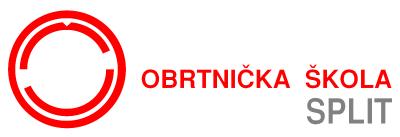 OBRTNIČKA ŠKOLA, SPLITOBRTNIČKA ŠKOLA, SPLITŠKOLSKA GODINA 2018./2019.Kat. Br.Naziv udžbenikaAutor(i)Vrsta izdanjaCijenaNakladnikNovoPediker - JMO - 2. razred srednje školePediker - JMO - 2. razred srednje školePOLITIKA I GOSPODARSTVOPOLITIKA I GOSPODARSTVO5359POLITIKA I GOSPODARSTVO : udžbenik za srednje strukovne školeĐuro Benić, Nataša Vulićudžbenik93,00 knŠKNovoETIKA3649JA, MI, ONI… : udžbenik etike za drugi razred gimnazije i strukovne školeBruno Ćurko, Dunja Marušić Brezetićudžbenik95,00 knPROFILVJERONAUKViktorija Gadža, Nikola Milanović, Rudi Paloš,Viktorija Gadža, Nikola Milanović, Rudi Paloš,Viktorija Gadža, Nikola Milanović, Rudi Paloš,Viktorija Gadža, Nikola Milanović, Rudi Paloš,1709ODVAŽNI SVJEDOCI : udžbenik vjeronauka za 2. razred srednje školeDušan Vuletićudžbenik53,00 knSALESIANAHRVATSKI JEZIK - ZA TROGODIŠNJE STRUKOVNE ŠKOLE - JEZIK I JEZIČNO IZRAŽAVANJEHRVATSKI JEZIK - ZA TROGODIŠNJE STRUKOVNE ŠKOLE - JEZIK I JEZIČNO IZRAŽAVANJE2978HRVATSKI JEZIK 2 : udžbenik hrvatskoga jezika za drugi razred trogodišnjih strukovnih školaMirjana Bogdanović, Vedrana Močnikudžbenik72,00 knPROFIL2977HRVATSKI JEZIK 2 : radna bilježnica iz hrvatskoga jezika za drugi razred trogodišnjih strukovnihMirjana Bogdanović, Vedrana Močnikradna bilježnica35,00 knPROFIL2977školaMATEMATIKA - ZA DVOGODIŠNJE I TROGODIŠNJE PROGRAMEMATEMATIKA - ZA DVOGODIŠNJE I TROGODIŠNJE PROGRAMEudžbenik i zbirkaMATEMATIKA 2 : udžbenik i zbirka zadataka za 2. razred trogodišnjih strukovnih školaSanja Varošanecudžbenik i zbirka111,00 knELEMENT1572MATEMATIKA 2 : udžbenik i zbirka zadataka za 2. razred trogodišnjih strukovnih školaSanja Varošaneczadataka111,00 knELEMENTOBRTNIČKE ŠKOLE – OSOBNE USLUGEOBRTNIČKE ŠKOLE – OSOBNE USLUGEPOZNAVANJE MATERIJALA S TEHNOLOŠKIM VJEŽBAMA : radna bilježnica uz udžbenik za 2.Jasenka Raosradna bilježnica70,00 knSSVŽ3349 razred3349 razredJasenka Raosradna bilježnica70,00 knSSVŽ3349 razred3349 razred3350POZNAVANJE MATERIJALA S TEHNOLOŠKIM VJEŽBAMA 2 : udžbenik za obrazovanje frizera zaJasenka Raosudžbenik140,00 knSSVŽ33502. razred